St. John’s Evangelical Lutheran Church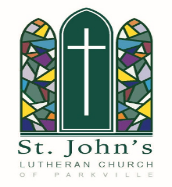 Sunday School Registration2022-2023Child’s Name: _________________________________________________________________Address: ______________________________________________________________________City: ____________________________________ Zip Code: ___________________________Phone Number: ________________________________________________________________Birthdate: ____________________________________   Age: ___________________________Circle:   Male     Female	    3 yr. old	 Pre-K      K      1st      2nd      3rd      4th     5th				   6th     7th     8th     9th     10th     11th     12th   Mother’s Name: _______________________________________________________________Phone: ___________________________ Email: ________________________________________________________________________Father’s Name: _______________________________________________________________Phone: ___________________________ Email: ________________________________________________________________________In Case of Emergency contact & Phone Number: ____________________________________Allergies or conditions which may limit activity: ______________________________________Medications: __________________________________________________________________Pictures may be taken during Sunday School or church services.   I (circle one) DO   DO NOT authorize the release of (child’s name) ___________________________________’s pictures for use on the St. John’s Lutheran Church website or other church publication.Signature: _______________________________________ Date: ________________________Relationship to Child: _____________________________________________**Please note: All address and email information are strictly for the use of the church and will not be shared outside the church.